KLASA: 024-01/23-01/145URBROJ: 2170-30-23-5Omišalj, 28. prosinca 2023.Na temelju članka 44. Statuta Općine Omišalj („Službene novine Primorsko-goranske županije“ broj 5/21) i članka 17. stavka 1. Pravilnika o provedbi postupaka jednostavne nabave („Službene novine Primorsko-goranske županije“ broj 24/21 i 25/23), Općinska načelnica Općine Omišalj donijela je ODLUKU O PONIŠTENJU POSTUPKA JEDNOSTAVNE NABAVENaziv i sjedište Naručitelja: Općina Omišalj, Prikešte 13, 51513 Omišalj.Predmet nabave: Usluge izrade općinskog glasila u 2024. godini.Evidencijski broj nabave: 66/23.Procijenjena vrijednost nabave: 16.000,00 EUR (bez PDV-a).Obrazloženje razloga poništenja: Naručitelj je 19. prosinca 2023. na svojim mrežnim stranicama objavio Poziv na dostavu ponuda za predmetni postupak jednostavne nabave, KLASA: 024-01/23-01/145, URBROJ: 2170-30-23-3 (dalje u tekstu: Poziv). Rok za dostavu ponuda bio do 28. prosinca 2023. u 12:30.Stručno povjerenstvo za jednostavnu nabavu (u daljnjem tekstu: Povjerenstvo) sastalo se 28. prosinca 2023. u 12:30 kako bi otvorilo, pregledalo i ocijenilo pristigle ponude. Povjerenstvo je utvrdilo da u roku za dostavu nije zaprimljena niti jedna ponuda, slijedom čega se sukladno točki 18. Poziva donosi ova Odluka.Sukladno članku 17. stavku 2. Pravilnika o provedbi postupaka jednostavne nabave („Službene novine Primorsko-goranske županije“ broj 24/21 i 25/23), Ova Odluka se sa preslikom Zapisnika o otvaranju, pregledu i ocjeni ponuda dostavlja ponuditeljima na dokaziv način.OPĆINSKA NAČELNICAmr. sc. Mirela Ahmetović, v.r.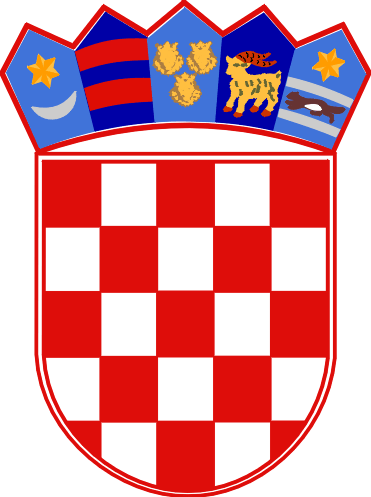  REPUBLIKA HRVATSKAPRIMORSKO-GORANSKA ŽUPANIJAOPĆINA OMIŠALJOPĆINSKA NAČELNICA